Инструкция для обучающихсяОткрыть АИС «Сетевой город» https://netcity.admsakhalin.ru/Ввести свой логин и парольОткрыть дневник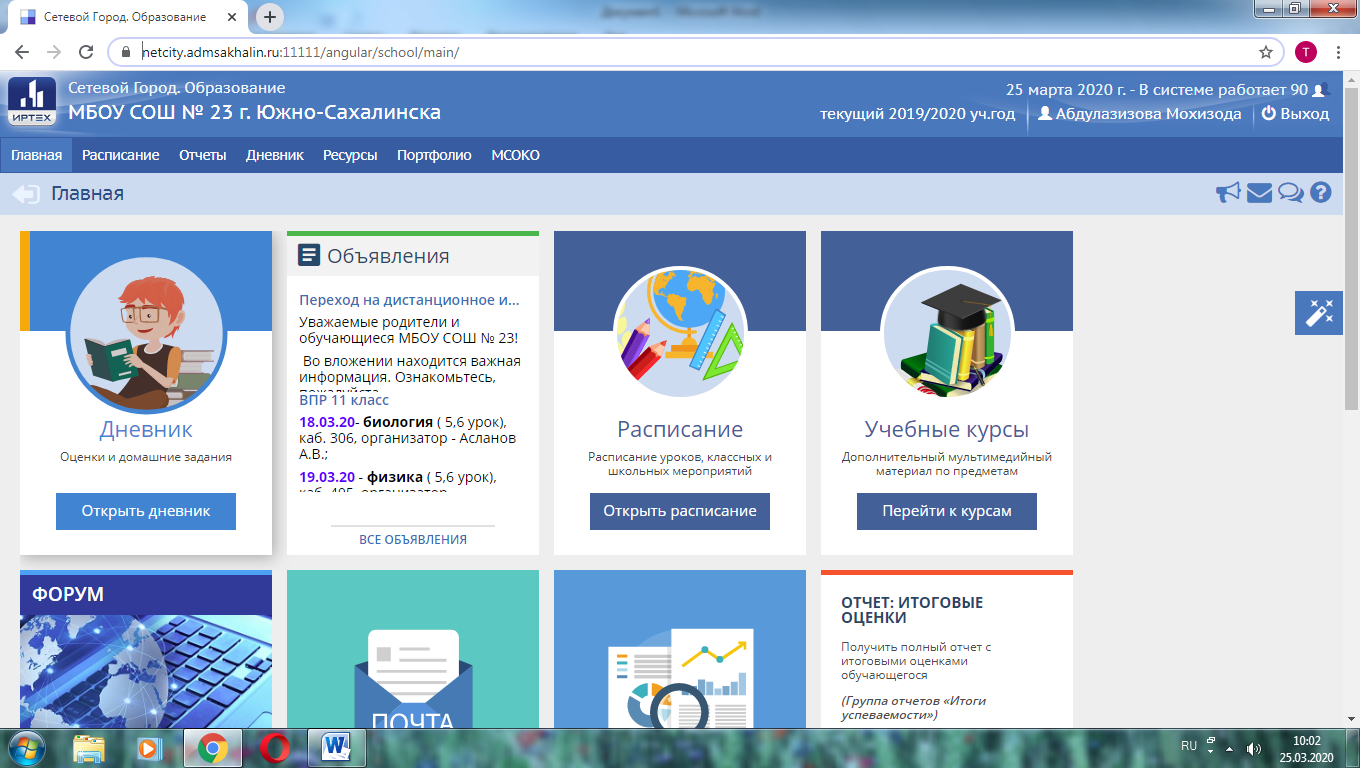 Выбрать  предмет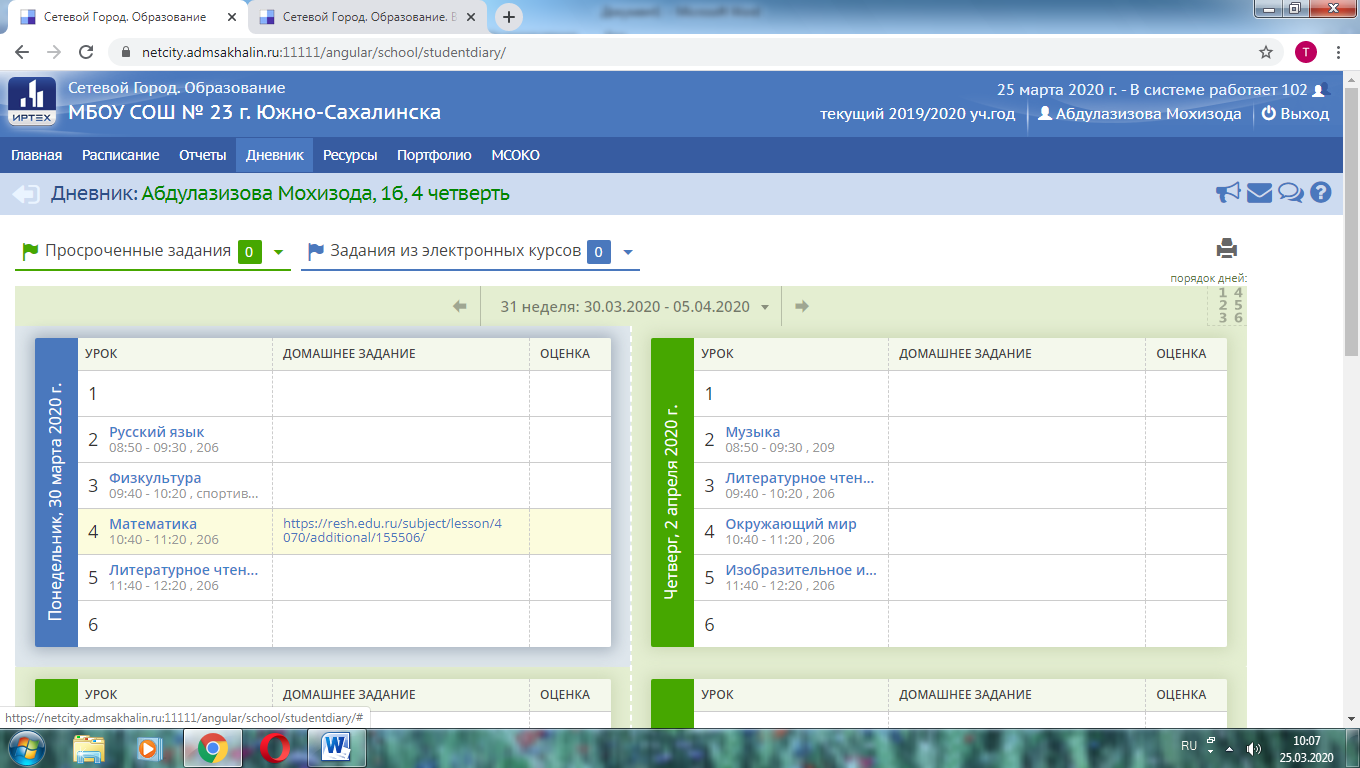 Выделить  и скопировать ссылку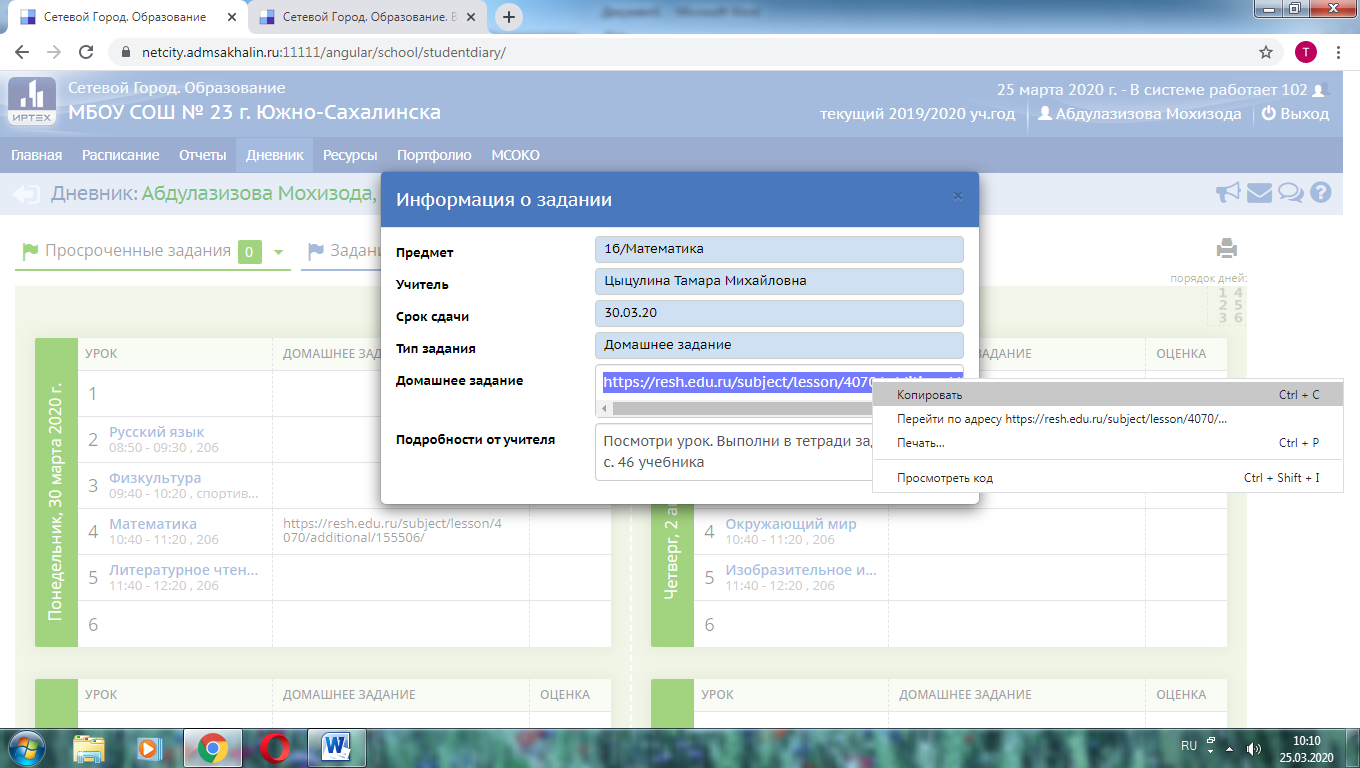 Вставить ссылку в адресную строку браузера и перейдите по этой ссылке для просмотра урока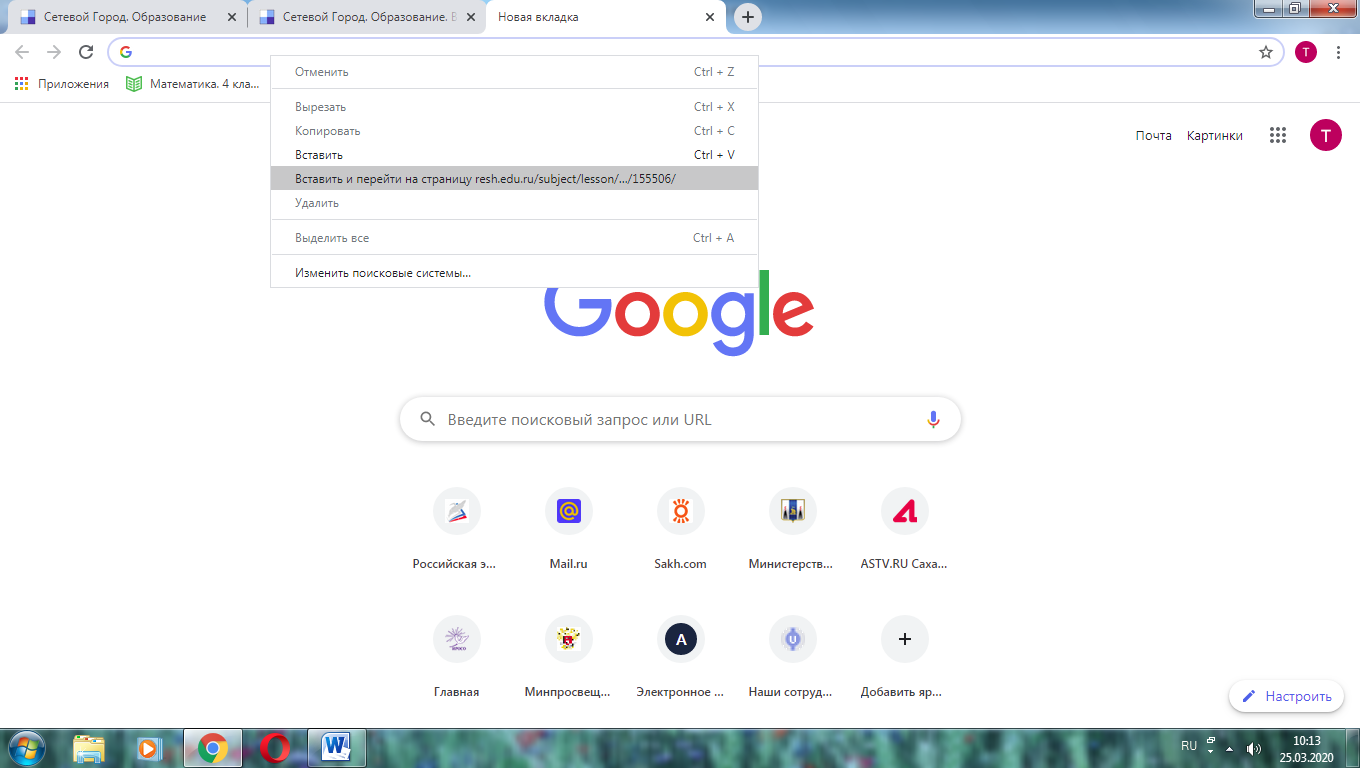 Для отправки учителю выполненного задания необходимо:Открыть АИС «Сетевой город» https://netcity.admsakhalin.ru/Ввести свой логин и парольОткрыть «Почта»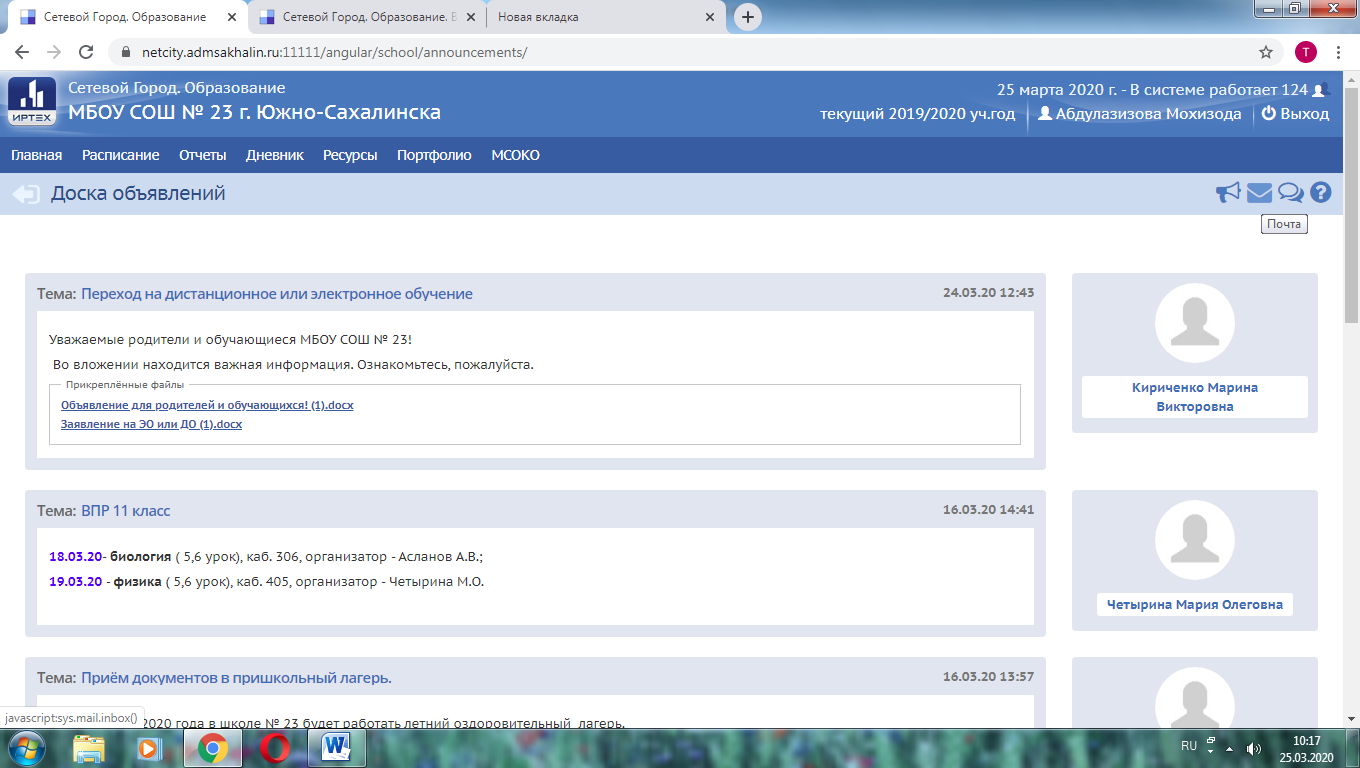 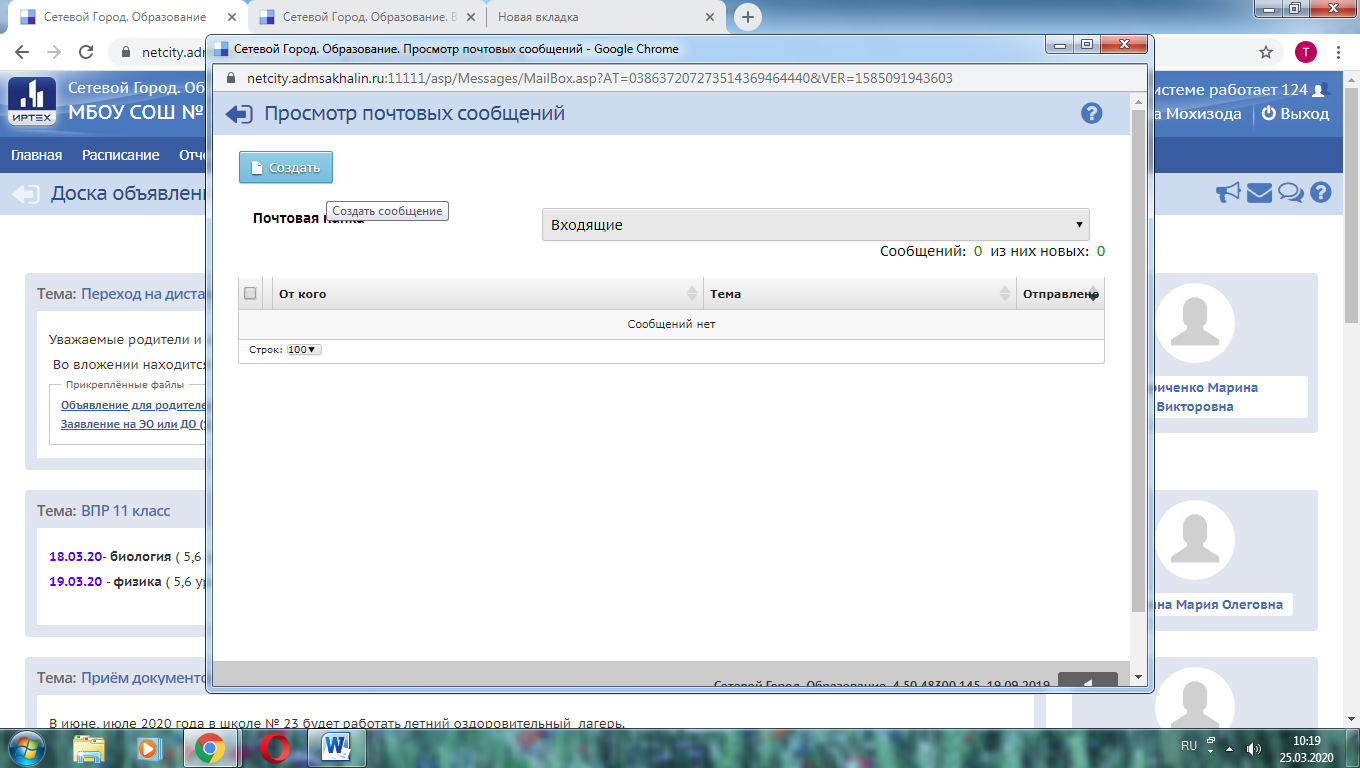 Создать сообщениеЗаполнить поля «Кому»- выбрать учителя и «Тема» (домашнее задание)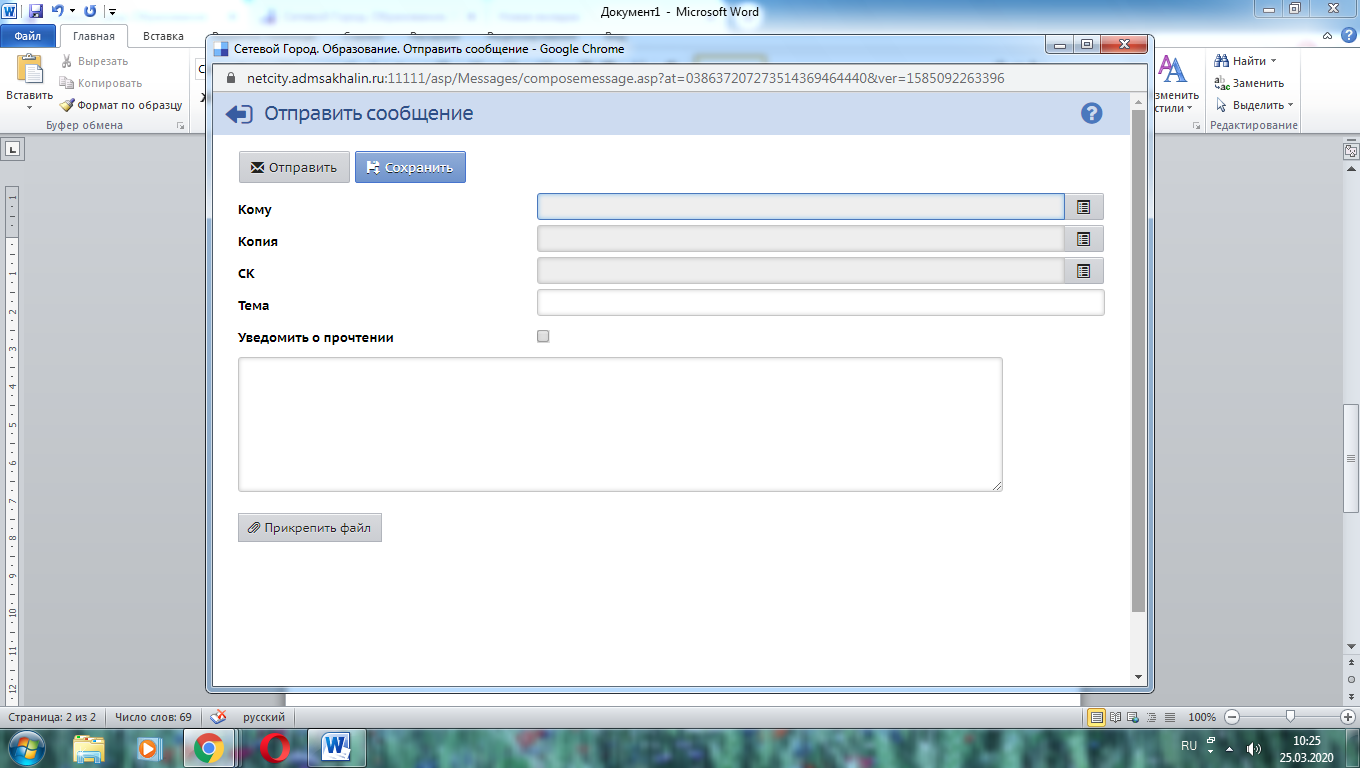 Прикрепить файл с выполненным домашним заданием (фото страницы тетради, фото рисунка, документ Word, презентация)Отправить сообщение.